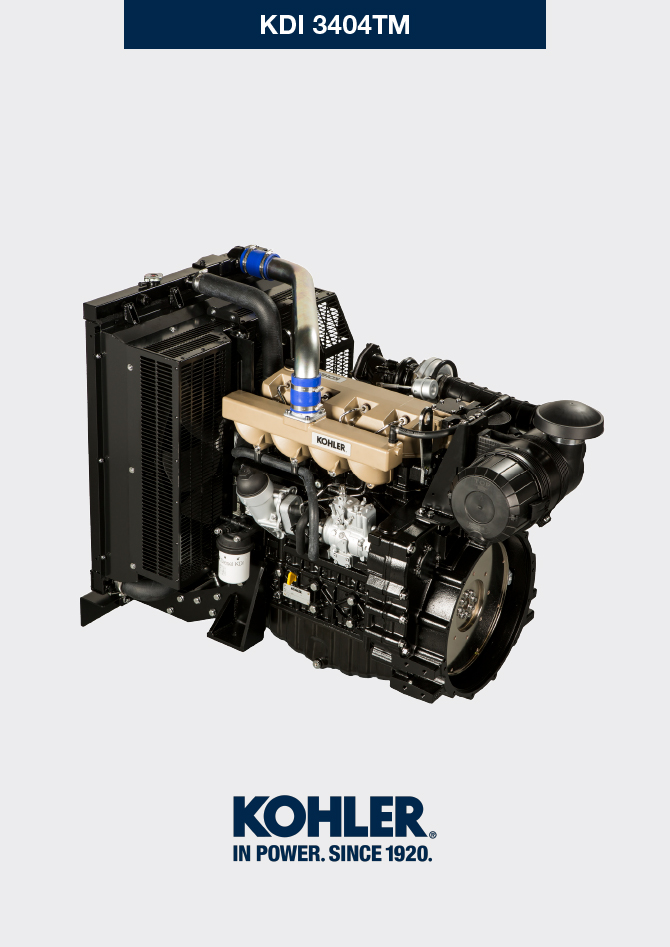 Informazioni per lo smontaggioRaccomandazioni per lo smontaggio     Importante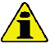 Il segno (  ) dopo il titolo di un paragrafo, indica che tale operazione non è necessaria al fine dello smontaggio motore, tuttavia tali operazioni sono presenti allo scopo di illustrare lo smontaggio dei componenti.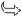 L'operatore deve predisporre di tutte le attrezzature e gli utensili necessari per effettuare le operazioni in modo corretto e sicuro.Prima di procedere allo smontaggio, eseguire le operazioni descritte al Cap. 5 .Prima di eseguire le operazioni leggere attentamente il Cap. 3.Al fine di effettuare gli interventi in modo agevole e sicuro, è consigliabile installare il motore su un apposito cavalletto rotativo per revisione motori.Sigillare tutti i raccordi dei componenti iniezione come illustrato nel Par. 2.9.8 al momento dello smontaggio.Proteggere con lubrificante tutti i componenti smontati e tutte le superfici di accoppiamento che sono soggette ad ossidazione.Nelle operazioni di smontaggio ove necessario è indicato il riferimento l'attrezzatura speciale da utilizzare (es. ST_05 ), identificabile nella Tab. 13.1 - 13.2 - 13.3 .Smontaggio turbocompressoreSmontaggio componenti ricircolo refrigeranteSmontaggio componenti elettriciSmontaggio collettore di scaricoSmontaggio circuito carburanteSmontaggio puleggia albero a gomitoSmontaggio gruppo di flangiaturaSmontaggio circuito lubrificazioneSmontaggio gruppo testa motoreSmontaggio gruppo coppa olioSmontaggio blocco motore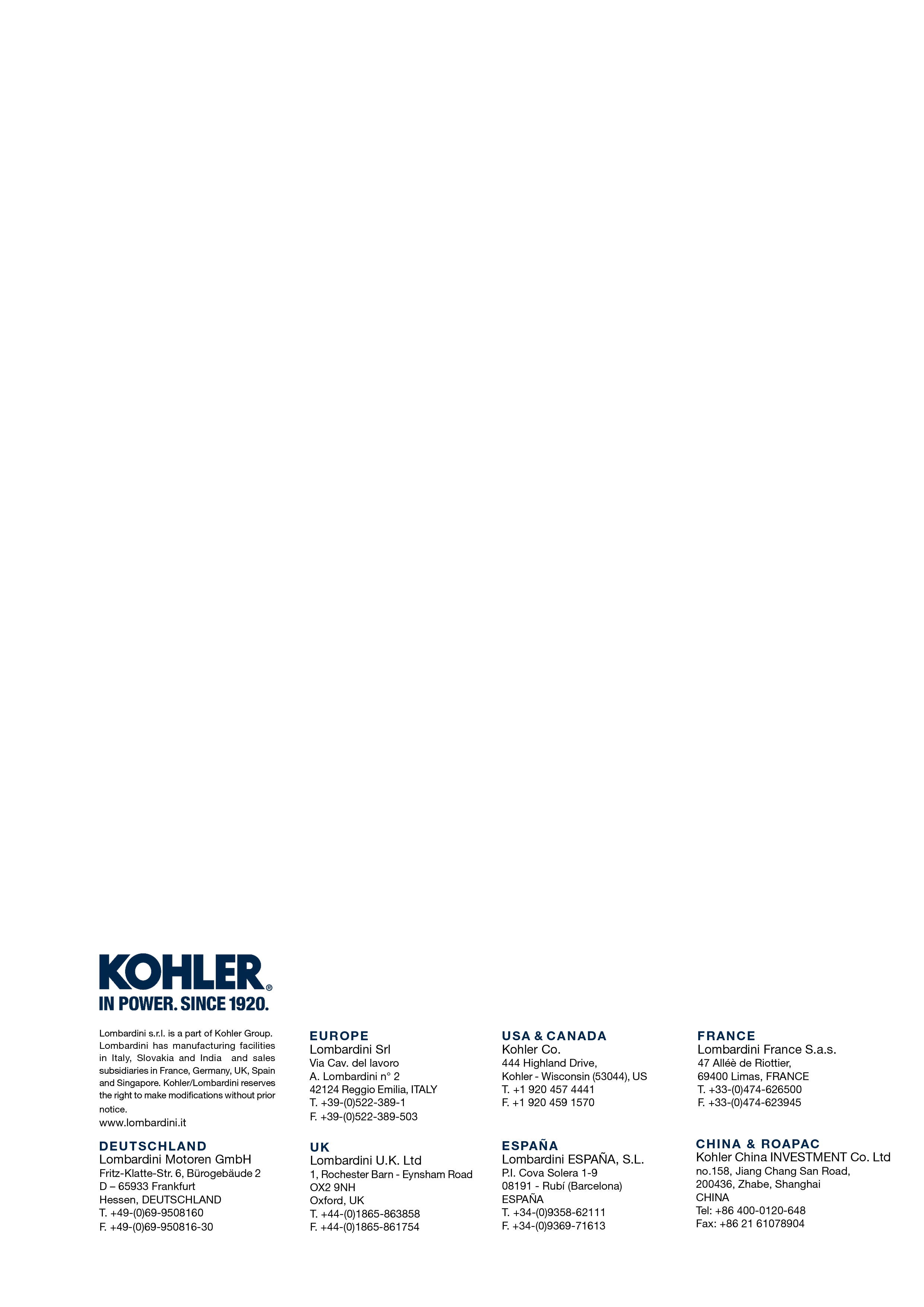 Informazioni per lo smontaggioManuale officina KDI 3404 TM (Rev. 08.2)Svitare i raccordi A e rimuovere il tubo B con le relative guarnizioni C .
Fig 7.1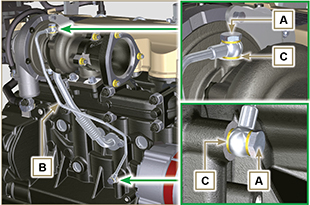 Svitare le viti D e rimuovere il tubo E con le relative guarnizioni.
Fig 7.2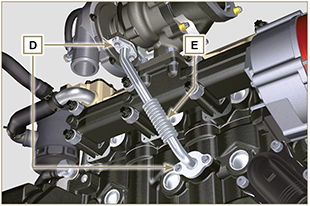 Svitare i dadi F e rimuovere il turbocompressore G .
Fig 7.3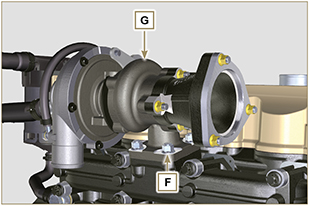 7.3.1 Manicotti Oil CoolerSganciare le fascette A .Svitare la vite B  e rimuovere il manicotto C .
Fig 7.4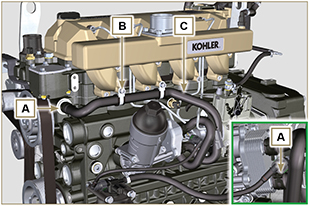 Sganciare la fascetta D  e rimuovere il manicotto E .
Fig 7.5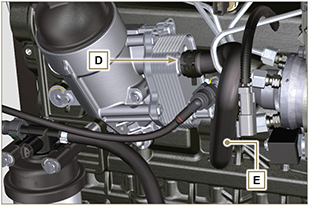 7.3.2 Pompa refrigerante     Importante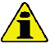 La pompa B non è riparabile.Eseguire le operazioni del Par. 6.2.1 .Svitare le viti F e rimuovere la flangia G con la relativa guarnizione.
Fig 7.6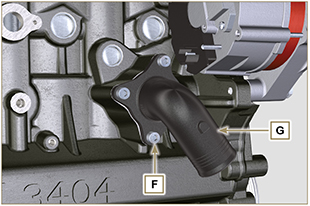 7.3.3 Valvola termostatica


Svitare le viti A e rimuovere il coperchio valvola termostatica B .Rimuovere la valvola termostatica C e relativa guarnizione.     Importante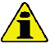 
• Sostituire sempre la guarnizione D ad ogni smontaggio.
Verificare che il foro di disareazione non sia ostruito o bloccato ( Par. 2.11.3 ).
Fig 7.7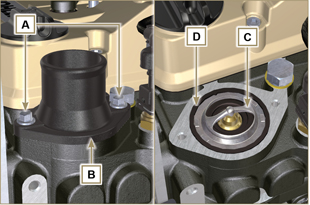 7.4.1 Motorino di avviamento   Importante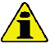 Il motorino non è riparabile.
Eseguire le operazioni dal punto 2 al 3 del Par. 6.1.5 .7.4.2 Alternatore
Svitare le viti A1 e B1 e rimuovere l'alternatore C1 .
Fig 7.8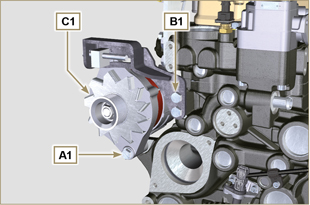 7.4.2 Sensori e interruttori   Importante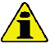 Dopo lo smontaggio proteggere in modo adeguato i sensori da urti, umidità e fonti di temperature elevate.I sensori e gli interruttori non sono riparabili per cui vanno sostituiti in caso di anomalie.
7.4.2.1 Interruttore pressione olio (  )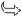 Svitare e rimuovere l'interruttore pressione olio F1 .
Fig 7.9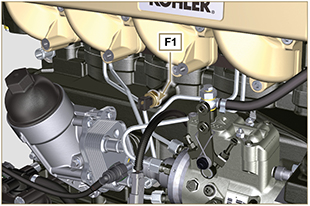 7.4.2.2 Sensore temperatura refrigerante (  )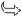 


Svitare e rimuovere il sensore temperatura refrigerante G1 .
Fig 7.10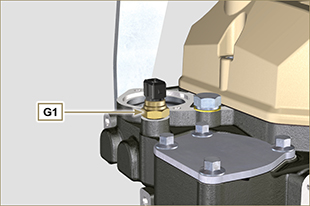 Svitare i dadi A , le viti B e rimuovere i distanziali C , il collettore D e le guarnizioni E .Chiudere le aperture e i condotti per evitare l'introduzione di corpi estranei.
Fig 7.11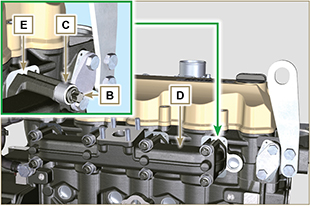    Importante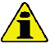 Sigillare tutti i raccordi dei componenti iniezione come illustrato nel Par. 2.9.8 al momento dello smontaggio.7.6.1 Tubi iniezione carburanteEseguire le operazioni del  Par. 6.1.1 .   ImportanteSigillare tutti i raccordi dei componenti iniezione come illustrato nel Par. 2.9.8 al momento dello smontaggio.7.6.1 Tubi iniezione carburanteEseguire le operazioni del  Par. 6.1.1 .7.6.2 Cappello bilancieriEseguire le operazioni del  Par. 6.1.2 .7.6.2 Cappello bilancieriEseguire le operazioni del  Par. 6.1.2 .7.6.3 Tubi rifiuto carburanteEseguire le operazioni del  Par. 6.1.3 .Eseguire le operazioni al punto 18 del Par. 6.1.5 .Svitare il raccordo A dalla testa B e rimuovere la linea rifiuto C .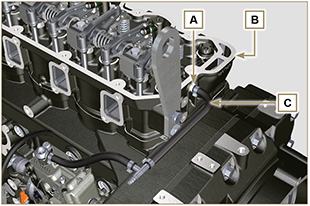 Fig. 7.127.6.4 IniettoriEseguire le operazioni del  Par. 6.1.4 .7.6.4 IniettoriEseguire le operazioni del  Par. 6.1.4 .7.6.5 Pompa iniezioneEseguire le operazioni del  Par. 6.1.5 .7.6.5 Pompa iniezioneEseguire le operazioni del  Par. 6.1.5 .7.6.6 Filtro carburanteEseguire le operazioni del  Par. 6.5.1 .7.6.6 Filtro carburanteEseguire le operazioni del  Par. 6.5.1 .Svitare le viti A e rimuovere la puleggia B .   
Fig 7.13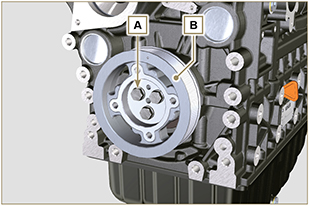 7.8.1 Volano Pericolo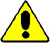 Il volano A è molto pesante, porre particolare attenzione durante la fase di rimozione per evitarne la caduta, con gravi rischi per l'operatore.Svitare le viti B e rimuovere il volano A tramite l'attrezzo ST_43 .Fissare l'attrezzo ST_41 sull'ingranaggio C tramite le viti B .
Fig 7.14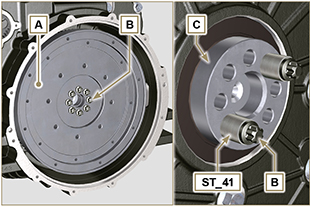 7.8.2 Campana di flangiatura   Pericolo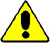 La campana D è molto pesante, porre particolare attenzione durante la fase di rimozione della stessa D per evitarne la caduta con gravi rischi per l'operatore.Svitare le viti di fissaggio E seguendo l'ordine indicato in figura.Rimuovere la campana motore D tramite l'attrezzo ST_44 .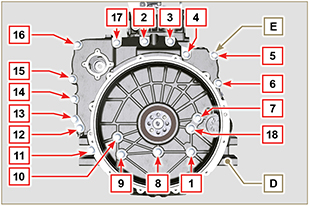 Fig 7.157.9.1 Pompa olio (  )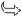    Importante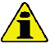 La pompa olio non è riparabile.
Svitare le viti A e rimuovere il gruppo pompa B.
Fig 7.16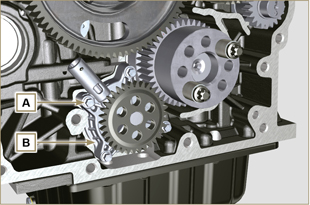 7.9.2 Valvola pressione olio (  )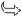 Rimuovere la coppiglia C .Rimuovere il piattello D , la molla E , il pistone valvola F utilizzando una calamita.
Fig 7.17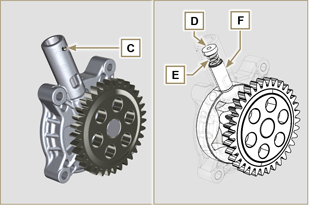 7.10.1 Perno bilancieri


Svitare le viti D .Rimuovere il gruppo perno bilancieri E .
Fig 7.18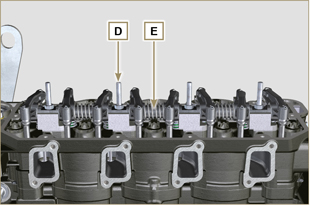 7.10.1.1 Bilancieri (  )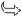 


Rimuovere l'anello di fermo F .Rimuovere gli anelli di spallamento G .Rimuovere i bilancieri H .
Fig 7.19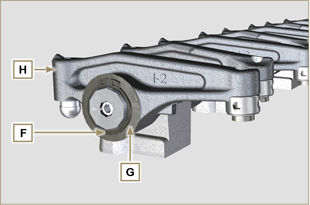 7.10.3 Aste e ponti valvole


Rimuovere i cavallotti comando valvole M .Rimuovere le aste comando bilancieri N .
Fig 7.20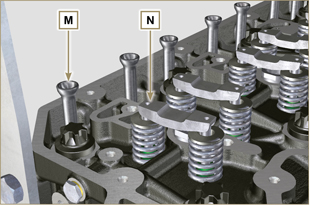 7.10.4 Testa motore   Importante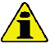 Le viti P devono essere tassativamente sostituiti dopo ogni smontaggio.NON svitare completamente le viti, ma prima allentarle con un ciclo di svitamento di un giro seguendo l'ordine indicato in figura.Allentare le viti di fissaggio P svitando le stesse di un giro seguendo l'ordine indicato in figura.Svitare le viti di fissaggio P seguendo l'ordine indicato in figura.   Importante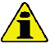 Per il sollevamento testa motore Q utilizzare esclusivamente entrambi i golfari AE previsti da KOHLER (vedere Fig. 7.28 ).Durante la fase di rimozione della testa Q e successive procedure di smontaggio, controllo e montaggio, è necessario preservare da urti il piano di contatto W della testa Q e del basamento J .Rimuovere la testa motore Q .Rimuovere la guarnizione testa R .
Fig 7.21


Fig 7.22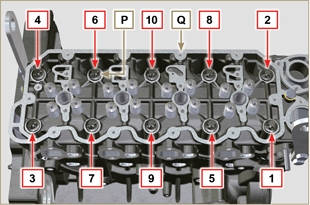 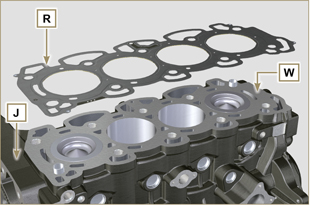 7.10.4.1 Valvole (  )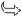 


Montare l'attrezzo ST_07 sulla testa Q fissandolo su uno dei fori per il fissaggio del cappello bilancieri.
NOTA: Cambiare il foro di fissaggio in base alla posizione delle valvole da smontare.
Posizionare l'attrezzo ST_07 sulla valvola come mostrato in figura.
Fig 7.23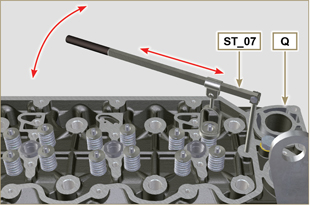 Spingere la leva dell'attrezzo ST_07 verso il basso, in modo da abbassare i piattelli valvola S in direzione della freccia T , rimuovere i semiconi U tramite l'utilizzo una calamita.
NOTA: Ripetere tutte le operazioni per tutte le valvole interessate.
Fig 7.24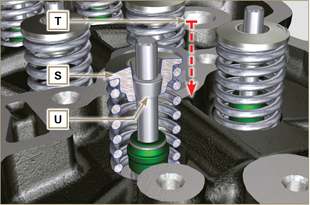      Importante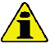 Prima di procedere alla rimozione delle valvole, fare dei riferimenti sulla loro posizione di origine, al fine di evitare lo scambio di posizione delle stesse al montaggio se non sostituite.Rimuovere le valvole V .
Fig 7.25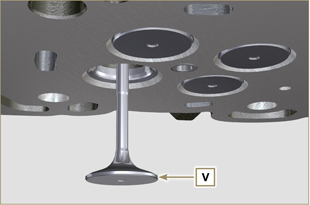 7.10.4.2 Canotti iniettore (  )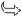 


Svitare e rimuovere i canotti Z dalla testa Q .Rimuovere le guarnizioni J e K .
Fig 7.26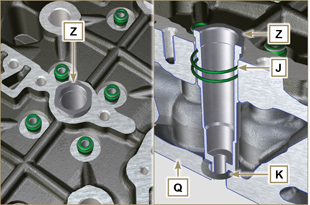 7.10.4.3 Guarnizione stelo valvola (  )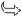 


Rimuovere le guarnizioni W .
Fig 7.27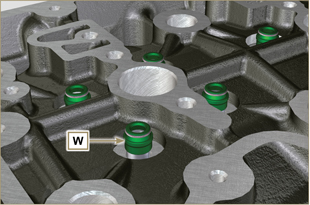 7.10.4.4 Golfari di sollevamento (  )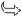 


Svitare le viti X e rimuovere i golfari Y .Effettuare un accurato lavaggio alla testa motore Q .
Fig 7.28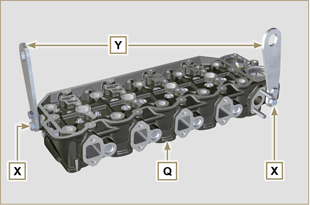 7.11.1 Coppa olio


Svitare le viti A .Rimuovere la coppa olio B inserendo una lamina tra il piano C del basamento D e la coppa B .Rimuovere l'asta livello olio E .
Fig 7.29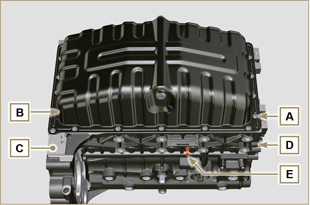 7.11.2 Tubo aspirazione olio


Svitare le viti F e rimuovere il tubo olio G .
Fig 7.30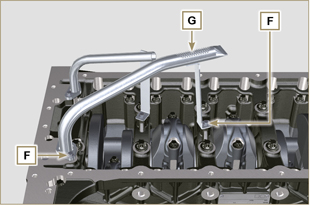 7.11.3 Tubo ritorno olio (  )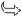 


Svitare le viti H e rimuovere il tubo L .
Fig 7.31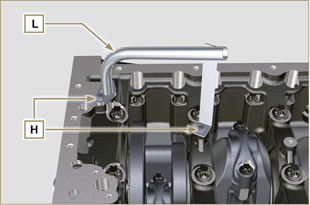 7.12.1 Gruppo pistone/biella     Importante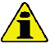 Eseguire dei riferimenti numerici (n° cilindro)  sulle bielle, sui cappelli di biella N , sui pistoni e sugli spinotti, per evitare che i componenti non sostituiti vengano inavvertitamente scambiati tra di loro in fase di montaggio e provocare il mal funzionamento del motore.I riferimenti sulla biella L e cappello N devono essere eseguiti solo su un lato in corrispondenza di K1 e K2 come illustrato in Fig. 7.35.Svitare le viti M e rimuovere i cappelli di biella N .
Fig 7.32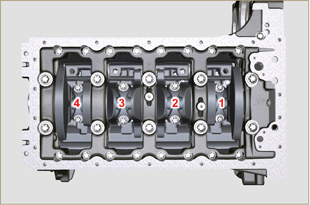 NOTA : l'accoppiamento del cappello N sulla biella può essere con spine di centraggio ( Fig. 7.33 ) o fratturate ( Fig. 7.34 - senza spine di centraggio).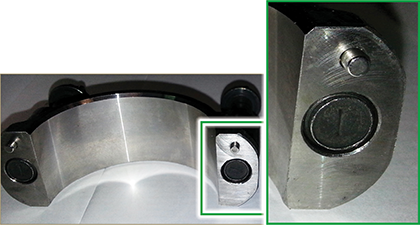 Fig. 7.33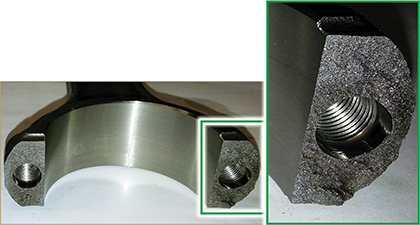 Fig. 7.34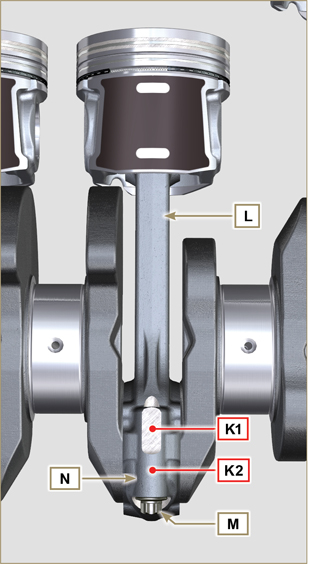 Fig 7.35Sfilare il gruppo biella - pistone in posizione 2 e 3 esercitando una pressione manuale sulla testa di biella M in direzione delle frecce X .Riaccoppiare i cappelli testa di biella N con il proprio gruppo pistone biella L .Ruotare l'albero a gomiti di 180°.Ripetere i punti da 2 a 5 per lo smontaggio del del gruppo biella - pistone in posizione 1 e 4 .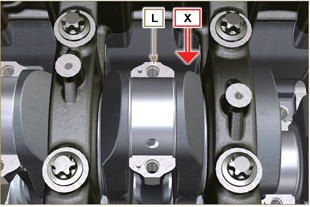 Fig 7.36     Avvertenza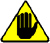 I semicuscinetti di biella P , costruiti in materiale speciale, devono essere tassativamente sostituiti ad ogni smontaggio onde evitare il grippaggio.
Fig 7.37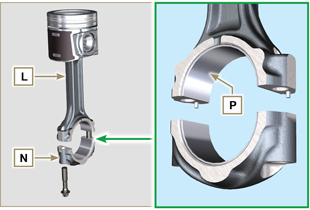 7.12.2 Smontaggio ingranaggi distribuzioneSvitare la vite A e rimuovere l'ingranaggio B .Rimuovere l'ingranaggio C .Svitare la vite D e rimuovere l'ingranaggio E .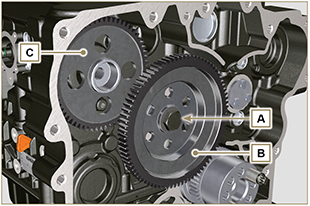 Fig 7.38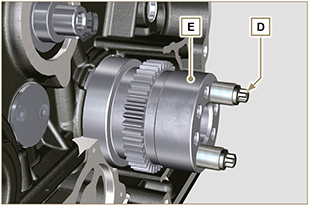 Fig 7.397.12.3 Semi-basamento inferiore     Importante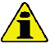 Le viti Q devono essere tassativamente sostituiti dopo ogni smontaggio.NON svitare completamente le viti, ma prima allentarle con un ciclo di svitamento di un giro seguendo l'ordine indicato in figura.Allentare le viti di fissaggio Q svitando le stesse di un giro seguendo l'ordine indicato in figura.Svitare le viti di fissaggio Q seguendo l'ordine indicato in figura.

Fig 7.40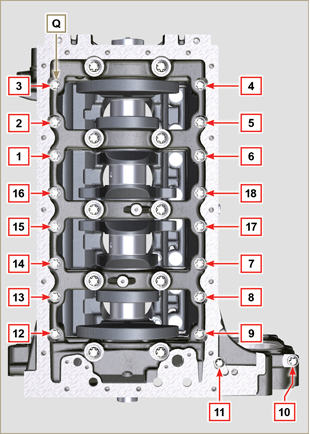      Importante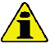 Le viti R devono essere tassativamente sostituiti dopo ogni smontaggio.NON svitare completamente le viti, ma prima allentarle con un ciclo di svitamento di un giro seguendo l'ordine indicato in figura.Allentare le viti di fissaggio R svitando le stesse di un giro seguendo l'ordine indicato in figura.Svitare le viti di fissaggio R seguendo l'ordine indicato in figura.Rimuovere il semi-basamento inferiore D1 e riporlo in un recipiente adatto per il lavaggio.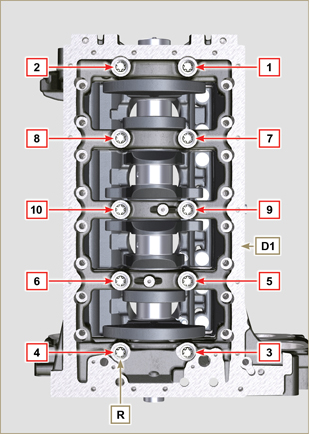 Fig 7.417.12.4 Albero a gomito

Rimuovere:L'albero a gomito S .I semianelli di spallamento T .La guarnizione U dall'albero a gomito S .
Fig 7.42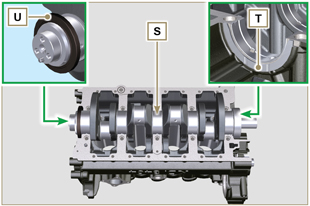 7.12.5 Pistone (  )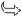 


Smontare l’anello di fermo N .Sfilare lo spinotto Z per separare il pistone J dalla biella L .
   Importante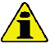 Se non sostituiti, mantenere abbinati i componenti (biella - pistone - spinotto) tramite l'utilizzo di riferimenti al fine di evitare lo scambio degli stessi al montaggio.
Fig 7.43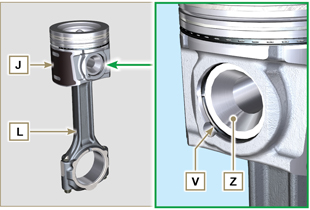 7.12.5.1 Segmenti (  )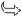 


Smontare i segmenti K .
Fig 7.44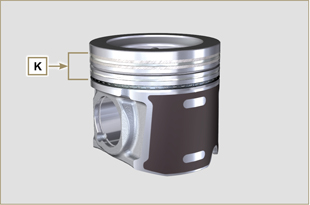 7.12.6 Spruzzatori olio (  )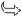 


Svitare le viti W e rimuovere gli spruzzatori X dal semibasamento superiore D2 .
Fig 7.45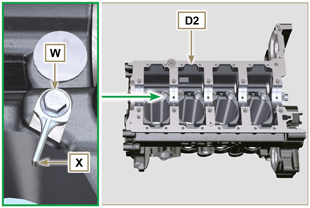 7.12.7 Albero a cammeRimuovere l'anello di fermo C .Sfilare l'albero a camme F dal semi-basamento superiore D2 .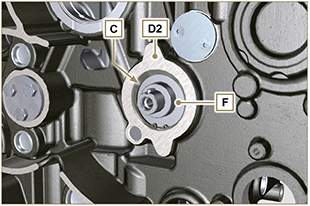 Fig 7.467.12.8 Punterie albero a camme


Rimuovere le punterie Y dal semi-basamento superiore D2 tramite l'utilizzo di una calamita.
Fig 7.47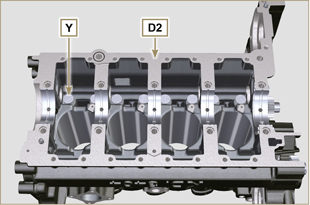 7.12.9 Bronzine di banco


Rimuovere le bronzine di banco A1 dal semi-basamento superiore D2 .
   Importante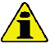 Essendo i semicuscinetti di banco A1 , B1 costruiti in materiale speciale, devono essere tassativamente sostituiti ad ogni smontaggio per evitare il grippaggio.
Fig 7.48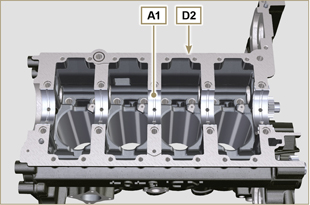 Rimuovere le bronzine di banco B1 dal semi-basamento inferiore D2 .
Fig 7.49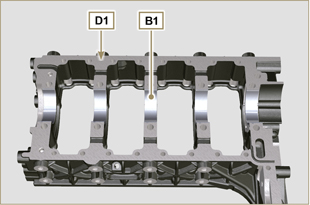 